В соответствии со статьей 160.2-1 Бюджетного кодекса Российской Федерации, приказом Министерства финансов Российской Федерации от 18.12.2019 № 237н «Об утверждении федерального стандарта внутреннего финансового аудита «Основания и порядок организации, случаи и порядок передачи полномочий по осуществлению внутреннего финансового аудита», на основании Устава Малояушского сельского поселения Вурнарского района Чувашской Республики, администрация Малояушского сельского поселения Вурнарского района Чувашской Республики постановляет: Принять решение об упрощенном осуществлении внутреннего финансового аудита администрацией Малояушского сельского поселения Вурнарского района Чувашской Республики.Наделить полномочиями по осуществлению внутреннего финансового аудита Главу Малояушского сельского поселения Вурнарского района Чувашской Республики. Глава Малояушского сельского поселения Вурнарского района Чувашской Республики принимает на себя и единолично несет ответственность за результаты выполнения бюджетных процедур, а также самостоятельно выполняет действия, направленные на достижение целей осуществления внутреннего финансового аудита.Контроль за исполнением настоящего постановления оставляю за собой.Настоящее постановление вступает в силу после его официального опубликования.Глава Малояушскогосельского поселения                                                                             С.К.ВолковЧĂВАШ РЕСПУБЛИКИВАРНАР РАЙОНĚ 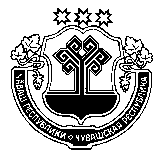 ЧУВАШСКАЯ РЕСПУБЛИКА ВУРНАРСКИЙ РАЙОН  КЕСЕН КИПЕКЯЛ ПОСЕЛЕНИЙЕНАДМИНИСТРАЦИЕ ЙЫШАНУ«01» нарăс 2021г.    №5          КЕСЕН КИПЕКсалиАДМИНИСТРАЦИЯМАЛОЯУШСКОГО СЕЛЬСКОГОПОСЕЛЕНИЯ ПОСТАНОВЛЕНИЕ«01» февраля 2021г.   № 5с. МАЛЫЕ ЯУШИО принятии решения об упрощенном осуществлении внутреннего финансового аудита и наделении  полномочиями внутреннего финансового аудита администрации Малояушского  сельского поселения Вурнарского района Чувашской Республики